CМОЛЕНСКАЯ ОБЛАСТЬМОНАСТЫРЩИНСКИЙ РАЙОННЫЙ СОВЕТ ДЕПУТАТОВ РЕШЕНИЕ       от 25 ноября 2021 года                                                                                       № 21         О состоянии промышленного производства и инвестиционной политики на территории муниципального образования «Монастырщинский район» Смоленской областиЗаслушав и обсудив информацию начальника отдела экономического развития, жилищно-коммунального хозяйства, градостроительной деятельности Администрации муниципального образования «Монастырщинский район» Смоленской области Котиковой Лидии Ивановны о состоянии промышленного производства и инвестиционной политики на территории муниципального образования «Монастырщинский район» Смоленской области, Монастырщинский районный Совет депутатовРЕШИЛ:1. Принять к сведению информацию начальника отдела экономического развития, жилищно-коммунального хозяйства, градостроительной деятельности Администрации муниципального образования «Монастырщинский район» Смоленской области Котиковой Л.И. о состоянии промышленного производства и инвестиционной политики на территории муниципального образования «Монастырщинский район» Смоленской области (прилагается).2. Настоящее решение вступает в силу с момента подписания.Приложениек решению Монастырщинскогорайонного Совета депутатов                                                     от 25.11.2021 № 21Информация о состоянии промышленного производства и инвестиционной политики на территории муниципального образования «Монастырщинский район» Смоленской области Муниципальное образование «Монастырщинский район» Смоленской области имеет крайне ограниченные возможности промышленного развития. Небольшая численность и устойчивая тенденция сокращения населения, окраинное положение, удаленность железнодорожного транспорта являются значимыми неблагоприятными факторами, препятствующими развитию промышленного производства. Основной отраслью экономики района было и остается сельское хозяйство. Структура производства промышленной продукции представлена в районе двумя направлениями: производство пищевых продуктов; производство и транспортировка теплоэнергии. В настоящее время производственную деятельность осуществляет потребительское общество «Монастырщинахлеб» (хлебо-булочные, кондитерские изделия).Потребительским обществом «Монастырщинахлеб» произведено продукции в 2020 году на 10,7 млн. рублей, или 81 % к уровню 2019 года. Численность работающих на предприятии в 2020 году – 19 человек. За 9 месяцев 2021 года произведено продукции на 6,7 млн. рублей, или 83 % к уровню 2020 года. Численность работающих на предприятии в настоящее время – 15 человек.Производство и транспортировку теплоэнергии для обеспечения нужд населения и учреждений социальной сферы осуществляют 3 предприятия: МУП «Монастырщинские Коммунальные Системы» Администрации муниципального образования «Монастырщинский район» Смоленской области, МУП «Источник» Администрации Барсуковского сельского поселения Монастырщинского района Смоленской области, ООО «Энергоинвест».Одним из основных условий интенсивного социально-экономического развития территории муниципального образования «Монастырщинский район» Смоленской области является активизация инвестиционной деятельности. Инвестиционное развитие становится важной задачей при решении вопросов повышения уровня и качества жизни населения.Эффективным инструментом является инвестиционный паспорт муниципального образования «Монастырщинский район» Смоленской области, рассчитанный на привлечение потенциальных инвесторов.	Инвестиционный паспорт муниципального образования «Монастырщинский район» Смоленской области представляет собой комплексный информационный бюллетень, содержащий данные об инвестиционном климате на территории муниципального образования. Инвестиционный паспорт демонстрирует инвестору основные возможности территории, ее привлекательность, а также будущие перспективы ее развития с учетом реализации органами власти различных мероприятий по улучшению инвестиционного климата. Структура и содержание инвестиционного паспорта территории формируются с учетом необходимости обеспечения тесного контакта между потенциальными инвесторами и Администрацией муниципального образования «Монастырщинский район» Смоленской области.	Инвестиционный паспорт муниципального образования «Монастырщинский район» Смоленской области разработан на основе комплексного анализа стратегий, программ социально-экономического развития, градостроительной документации (разработанной и разрабатываемой) и других источников с целью создания благоприятного инвестиционного климата и развития за счет обеспечения необходимых условий для инвестирования, а также минимизации инвестиционных рисков.	Структура инвестиционного паспорта:- разделы базовой информации об инвестиционном климате в муниципальном образовании;- перечень инвестиционных проектов и инвестиционных площадок, подлежащих регулярному обновлению и актуализации;- основные мероприятия по реализации инвестиционных предложений в сфере строительства;- механизм взаимодействия органов местного самоуправления и частных инвесторов;- оценка возможного бюджетного и коммерческого эффекта от реализации инвестиционных проектов и освоения инвестиционных площадок.Источниками инвестиций в основной капитал являются собственные средства организаций и привлеченные средства (бюджетные, кредитные).	Общий объем инвестиций в основной капитал за счет всех источников финансирования в муниципальном образовании «Монастырщинский район» Смоленской области в 2020 году составил 104,3 млн. рублей, что составляет к уровню 2019 года 72,43 %. За 9 месяцев 2021 года объем инвестиций в основной капитал составил 113,1 млн. рублей, что составляет к соответствующему периоду 2020 года 156 %, в том числе за счет собственных средств предприятий – 94,9 млн. рублей, за счет привлеченных средств – 17,5 млн. рублей.	Существенное влияние на объем инвестиций оказали следующие предприятия и организации: - ТОСП ООО «Брянская мясная компания» – приобретение техники и оборудования на сумму 90082 тыс. рублей;- Монастырщинский филиал СОГБУ «Смоленскавтодор» – приобретение дорожной техники на сумму 1880,0 тыс. рублей;- ПСК «Новомихайловский» – перевод скота в основное стадо на сумму 1957,0 тыс. рублей;- ПАО «Россети Центр» – выполнены работы по капитальному ремонту сетей энергоснабжения на сумму 3408,0 тыс. рублей;- ОГБУЗ «Монастырщинская центральная районная больница» – приобретение медицинского оборудования на сумму 1958,0 тыс. рублей;- Администрация муниципального образования «Монастырщинский район» Смоленской области – реконструкция сетей водоотведения, приобретение оборудования на сумму 10640,0 тыс. рублей;- Администрация Александровского сельского поселения Монастырщинского района Смоленской области – приобретение контейнеров на площадки для мусора на сумму 574,0 тыс.  рублей;- МБОУ Татарская школа им. В.А. Матросова – приобретение оборудования на сумму 672 тыс. рублей.В 2022 году планируется завершить реализацию инвестиционных проектов:- ООО «Сириус» – «Реконструкция цеха по переработке мяса» в д. Цикуновка Соболевского сельского поселения Монастырщинского района Смоленской области;- ЗАО «Тропарево» - «Строительство козоводческой фермы» в Барсуковском сельском поселении Монастырщинского района Смоленской области.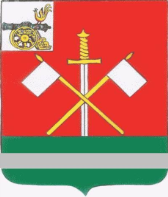 Глава муниципального образования«Монастырщинский район» Смоленской области                            В.Б. ТитовПредседательМонастырщинского районногоСовета депутатов                                                                                                          П.А. Счастливый